Database Administrators 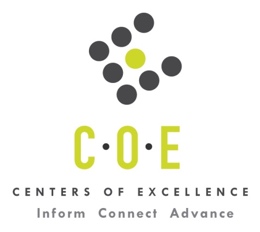 Labor Market Information ReportCity College of San FranciscoPrepared by the San Francisco Bay Center of Excellence for Labor Market ResearchJuly 2020RecommendationBased on all available data, there appears to be an undersupply of Database Administrators compared to the demand for this occupation in the Bay region and in the Mid-Peninsula sub-region (San Francisco and San Mateo Counties). There is a projected annual gap of about 496 students in the Bay region and 196 students in the Mid-Peninsula Sub-Region.This report also provides student outcomes data on employment and earnings for programs on TOP 0707.20 - Database Design and Administration in the state and region. It is recommended that these data be reviewed to better understand how outcomes for students taking courses on this TOP code compare to potentially similar programs at colleges in the state and region, as well as to outcomes across all CTE programs at City College of San Francisco and in the region. IntroductionThis report profiles Database Administrators in the 12 county Bay region and in the Mid-Peninsula sub-region for a proposed new program at City College of San Francisco. Occupational DemandTable 1. Employment Outlook for Database Administrators in Bay RegionSource: EMSI 2020.1Bay Region includes Alameda, Contra Costa, Marin, Monterey, Napa, San Benito, San Francisco, San Mateo, Santa Clara, Santa Cruz, Solano and Sonoma CountiesTable 2. Employment Outlook for Database Administrators in Mid-Peninsula Sub-RegionSource: EMSI 2020.1Mid-Peninsula Sub-Region includes San Francisco and San Mateo CountiesJob Postings in Bay Region and Mid-Peninsula Sub-RegionTable 3. Number of Job Postings by Occupation for latest 12 months (June 2019 - May 2020)Source: Burning GlassTable 4a. Top Job Titles for Database Administrators for latest 12 months (June 2019 - May 2020) Bay RegionTable 4b. Top Job Titles for Database Administrators for latest 12 months (June 2019 - May 2020)                          Mid-Peninsula Sub-RegionSource: Burning GlassIndustry ConcentrationTable 5. Industries hiring Database Administrators in Bay RegionSource: EMSI 2020.1Table 6. Top Employers Posting Jobs for Database Administrators in Bay Region and Mid-Peninsula Sub-Region (June 2019 - May 2020)Source: Burning GlassEducational SupplyThere are two (2) community colleges in the Bay Region issuing 11 awards on average annually (last 3 years ending 2018-19) on TOP 0707.20 - Database Design and Administration. There are no colleges in the Mid-Peninsula Sub-Region issuing awards on this TOP code.Table 7. Awards on TOP 0707.20 - Database Design and Administration in Bay RegionSource: Data Mart Note: The annual average for awards is 2016-17 to 2018-19.Gap AnalysisBased on the data included in this report, there is a labor market gap in the Bay region with 507 annual openings for Database Administrators and 11 annual (3-year average) awards for an annual undersupply of 496 students. In the Mid-Peninsula Sub-Region, there is also a gap with 196 annual openings and no annual (3-year average) awards for an annual undersupply of 196 students.Student OutcomesTable 8. Four Employment Outcomes Metrics for Students Who Took Courses on TOP 0707.20 - Database Design and AdministrationSource: Launchboard Pipeline (version available on 7/1/20)Skills, Certifications and EducationTable 9. Top Skills for Database Administrators in Bay Region (June 2019 - May 2020)Source: Burning GlassTable 10. Certifications for Database Administrators in Bay Region (June 2019 - May 2020)Note: 93% of records have been excluded because they do not include a certification. As a result, the chart below may not be representative of the full sample.Source: Burning GlassTable 11. Education Requirements for Database Administrators in Bay Region Note: 56% of records have been excluded because they do not include a degree level. As a result, the chart below may not be representative of the full sample.Source: Burning GlassMethodologyOccupations for this report were identified by use of skills listed in O*Net descriptions and job descriptions in Burning Glass. Labor demand data is sourced from Economic Modeling Specialists International (EMSI) occupation data and Burning Glass job postings data. Educational supply and student outcomes data is retrieved from multiple sources, including CTE Launchboard and CCCCO Data Mart.SourcesO*Net OnlineLabor Insight/Jobs (Burning Glass) Economic Modeling Specialists International (EMSI)  CTE LaunchBoard www.calpassplus.org/Launchboard/ Statewide CTE Outcomes SurveyEmployment Development Department Unemployment Insurance DatasetLiving Insight Center for Community Economic DevelopmentChancellor’s Office MIS systemContactsFor more information, please contact:Doreen O’Donovan, Research Analyst, for Bay Area Community College Consortium (BACCC) and Centers of Excellence (CoE), doreen@baccc.net or (831) 479-6481John Carrese, Director, San Francisco Bay Center of Excellence for Labor Market Research, jcarrese@ccsf.edu or (415) 267-6544Database Administrators (SOC 15-1141): Administer, test, and implement computer databases, applying knowledge of database management systems.  Coordinate changes to computer databases.  May plan, coordinate, and implement security measures to safeguard computer databases.  Excludes “Information Security Analysts” (15-1122).Entry-Level Educational Requirement: Bachelor's degreeTraining Requirement: NonePercentage of Community College Award Holders or Some Postsecondary Coursework: 21%Occupation 2019 Jobs2024 Jobs5-Yr Change5-Yr % Change5-Yr Open-ingsAverage Annual Open-ings25% Hourly WageMedian Hourly WageDatabase Administrators 4,794  5,502 70815% 2,535  507 $34.91$51.95Occupation 2019 Jobs2024 Jobs5-Yr Change5-Yr % Change5-Yr Open-ingsAverage Annual Open-ings25% Hourly WageMedian Hourly WageDatabase Administrators 1,589  1,943 35422% 979  196 $38.72$56.39OccupationBay RegionMid-Peninsula  Database Administrators14,0985,303Common TitleBayCommon TitleBayData Engineer3,458Database Analyst136Senior Data Engineer1,314MySQL Database Administrator104ETL Developer758Administrator101Database Administrator733Technical Specialist92SQL Developer418Oracle Application Database Administrator85Oracle Database Administrator349Data Analyst77Database Engineer325Staff Data Engineer74Salesforce Administrator299Data Specialist69Data Center Technician252Hadoop Engineer68Database Developer250Agent, Retail Industry62Informatica Developer175Salesforce Administrative59SQL Database Administrator158SQL Server Database Administrator59Lead Data Engineer141Teradata Database Administrator53Data Engineer, Information And Technology Industry137Av Technician53Common TitleMid-PeninsulaCommon TitleMid-PeninsulaData Engineer1,607Administrator49Senior Data Engineer660SQL Database Administrator39Database Administrator196Data Analyst34Salesforce Administrator177Technical Specialist33Database Engineer142Salesforce Administrative33ETL Developer135Data Center Technician33SQL Developer112MySQL Database Administrator30Lead Data Engineer86Data Administrator26Database Analyst70Senior Administrator25Database Developer61Data Engineer, Analytics24Data Engineer, Information And Technology Industry59Data Platform Engineer23Informatica Developer58Clinical Data Operator22Oracle Database Administrator52Oracle Application Database Administrator21Industry – 6 Digit NAICS (No. American Industry Classification) CodesJobs in Industry (2019)Jobs in Industry (2024)% Change (2019-24)% Occupation Group in Industry (2019)Custom Computer Programming Services682-1014%21%Internet Publishing and Broadcasting and Web Search Portals4511059%12%Computer Systems Design Services408-379%7%Software Publishers3191107%7%Data Processing, Hosting, and Related Services2881156%6%Corporate, Subsidiary, and Regional Managing Offices258255%4%Research and Development in the Physical, Engineering, and Life Sciences (except Nanotechnology and Biotechnology)111-142%4%Electronic Computer Manufacturing110132%3%Local Government, Excluding Education and Hospitals107142%2%Other Computer Related Services9232%1%Colleges, Universities, and Professional Schools (State Government)8652%1%Semiconductor and Related Device Manufacturing72481%1%Colleges, Universities, and Professional Schools7111%1%Wired Telecommunications Carriers62-221%1%Research and Development in Biotechnology (except Nanobiotechnology)61271%1%Commercial Banking58131%1%General Medical and Surgical Hospitals53-41%1%Temporary Help Services5271%1%EmployerBayEmployerBayEmployerMid-PeninsulaAmazon117Idc Technologies30Facebook47Apple Inc.97Neuvo Usa29Amazon45Facebook67Intelliswift Software29Accenture27Xoriant Incorporated56Bayone Solutions28Salesforce20Accenture56Target27Oracle20IBM42Cloudious Llc25Harnham19Microsoft Corporation40Wells Fargo24PepsiCo Inc.18Cisco Systems Incorporated40University Of California Office Of The President23Allstate18Google Inc.39Deloitte23Wells Fargo16Wipro38Adobe Systems23Demandbase, Inc16Virtusa38Vings Technologies22Primesoft Incorporated15Infobahn Softworld Incorporated34Harnham22Perficient Incorporated15Akshaya Inc34Williams-Sonoma20Wipro14Oracle33Verizon Communications Inc20Uber14Intuit32Salesforce20Neuvo Usa13Infoobjects Inc32NTT Data20Virtusa12K Tek Resourcing Llc30Gspann Technologies20Microsoft Corporation12CollegeSub-RegionAssociatesTotalDe AnzaSilicon Valley 3 3OhloneEast Bay 8 8Total Bay RegionTotal Bay Region1111Total Mid-Peninsula Sub-RegionTotal Mid-Peninsula Sub-Region002015-16Bay 
(All CTE Programs)City College of San Francisco (All CTE Programs)State (0707.20)Bay (0707.20)Mid-Peninsula (0707.20)City College of San Francisco (0707.20)% Employed Four Quarters After Exit74%73%68%76%76%76%Median Quarterly Earnings Two Quarters After Exit$10,550$8,712$14,516$17,382$17,937$14,516Median % Change in Earnings46%47%39%47%78%39%% of Students Earning a Living Wage63%58%74%77%77%74%SkillPostingsSkillPostingsSkillPostingsSQL7,660Data Modeling1,808Data Analysis1,177Python6,054UNIX1,688AWS Redshift1,165Extraction Transformation and Loading (ETL)4,446Data Engineering1,661SQL Server1,160Java3,705Performance tuning1,603MapReduce1,147Big Data3,676NoSQL1,532Oracle PL/SQL1,139Apache Hadoop3,462Data Quality1,457Informatica1,130Data Warehousing3,138Data Transformation1,417PostgreSQL1,115Pipeline (Computing)3,065Machine Learning1,408Software Engineering1,061Oracle2,894Apache Webserver1,344Data Management1,042Apache Hive2,413Tableau1,332Data Structures1,040Apache Kafka2,307Software Development1,319Salesforce1,031Scala2,220Relational Databases1,301Amazon Redshift1,003Data Science2,014Shell Scripting1,243Database Design963Database Administration1,948MySQL1,239Project Management933Linux1,938Teradata DBA1,214Business Intelligence928CertificationPostingsCertificationPostingsCertified Salesforce Administrator226Oracle Database Certification23Driver's License151Mbe Certified22IT Infrastructure Library (ITIL) Certification97Salesforce Platform App Builder21Security Clearance91ITIL Certification19Certified Salesforce Advanced Administrator72Certified Salesforce Platform Developer I19Oracle Certification66Certified A+ Technician19Cisco Certified Network Associate (CCNA)58Certified Novell Administrator17CompTIA Network+44Certified Administrator17Project Management Certification34Salesforce Developer16CompTIA Security+29Microsoft Certified Technology Specialist (MCTS)15Certified Salesforce Platform Developer26Microsoft Certified Solutions Associate (MCSA)15Database Administrator (DBA)24Makeup Artist13Education (minimum advertised)Latest 12 Mos. PostingsPercent 12 Mos. PostingsHigh school or vocational training3145%Associate Degree1362%Bachelor’s Degree or Higher5,18093%